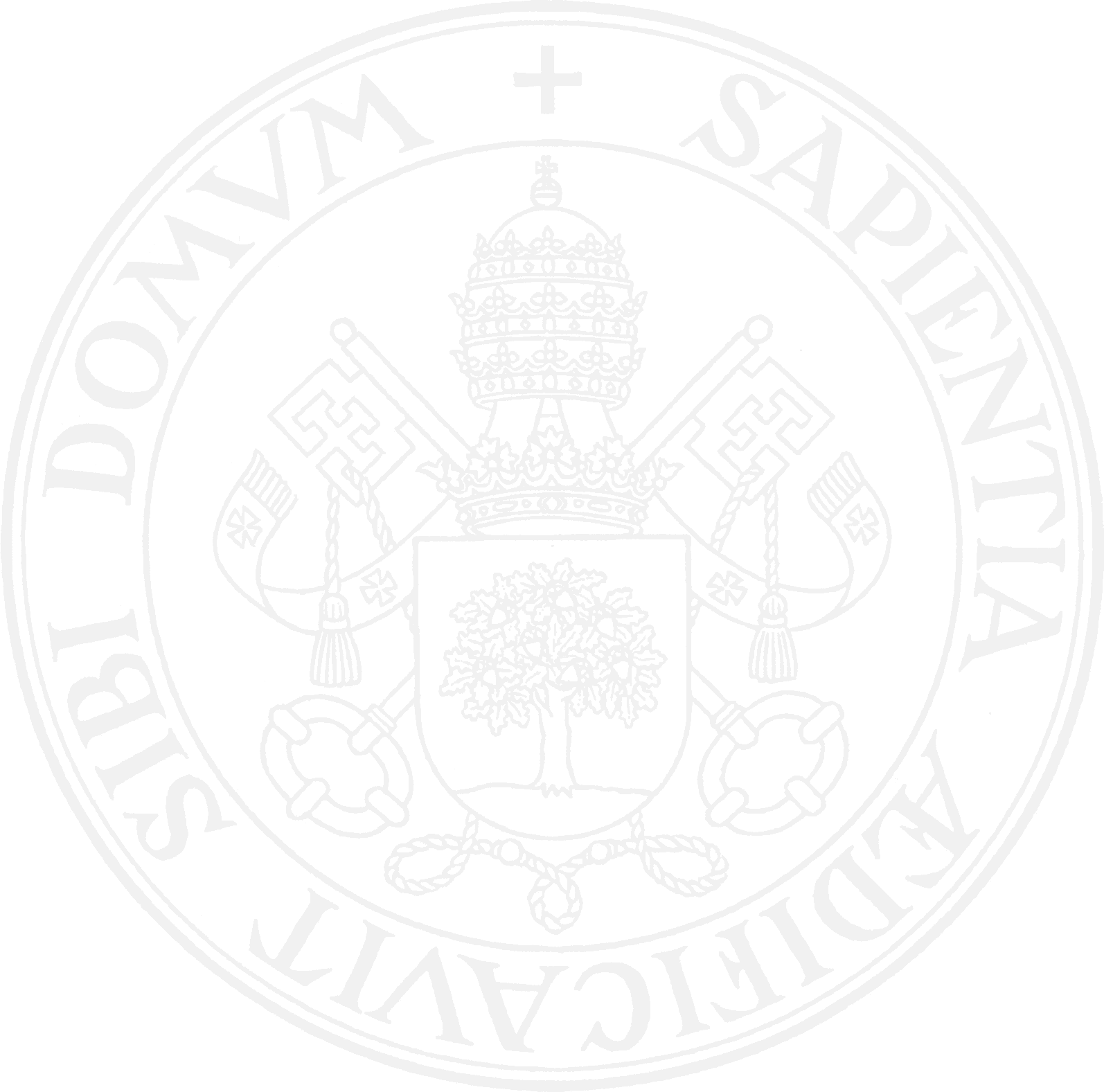 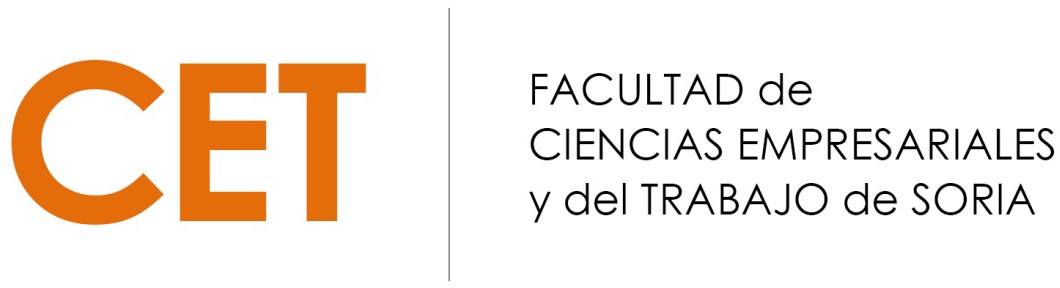 EXÁMENES GRADO EN ADECurso 2021-2022	Convocatoria ordinaria del primer cuatrimestreCurso 1ºCurso 2ºCurso 3ºCurso 4ºCampus “Duques de Soria”, s/n	·	42004 SORIA	·	Tfno: 975/12 93 00	·	Fax: 975/12 93 01	·	e-mail: cet@uva.esCÓDIGOASIGNATURAFECHAHORARIOAULA41951Introducción a la Economía10/019.00A1741883Introducción al Derecho 13/019.00A1241953Matemáticas I18/0116.00N141882  Sociología21/0116.00A1241950Historia Económica Mundial26/019.00A17CÓDIGOASIGNATURAFECHAHORARIOAULA41964Microeconomía I11/019.00N141965Régimen fiscal de la empresa I14/019.00N141963Fundamentos de Marketing17/019.00N141962Estadística II20/019.00N141960Contabilidad financiera I24/019.00N141961Derecho mercantil I27/019.00N1CÓDIGOASIGNATURAFECHAHORARIOAULA41975Dirección financiera I10/019.00A0741902Dirección de recursos humanos14/0116.00A0741977Macroeconomía17/0116.00A1441972Análisis de estados contables21/019.00A1741976Econometría I24/0116.00A1741973Dirección comercial I27/0116.00N1CÓDIGOASIGNATURAFECHAHORARIOAULA41901Derecho sindical11/019.00A1441991Planificación fiscal13/019.00N141984Dirección estratégica17/019.00A1241893Derecho del trabajo II17/0116.00A1741989Inversiones financieras19/0116.00S541904Prevención de riesgos laborales II21/019.00A1241988Contabilidad informatizada25/019.00B841900Derecho procesal laboral26/0116.00A1741995Comunicación promocional y distribucióncomercial27/0116.00S3